Паспорт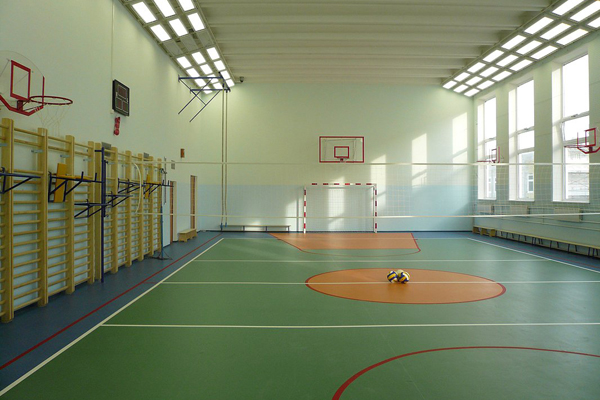  спортивного зала на 2012/2013 учебный год.Оглавление:Общие сведения                                                                                                                                                                        3Опись имущества спортивного зала                                                                                                                                       4Опись имущества кабинета учителя физкультуры                                                                                                               5Опись имущества душевых                                                                                                                                                     6Учебно – методическая литература                                                                                                                                        7Оценка состояния кабинета                                                                                                                                                     8Общие сведения.* л.д.с. – лампы дневного света, л.н. – лампы накаливания.	Опись имущества спортивного зала.Опись имущества кабинета учителя физкультуры.Опись имущества душевых.Учебно-методическая литература.Оценка состояния кабинета.Ответственные за кабинеты: Оксана Васильевна Колмыкова________________.                                                   Татьяна Сергеевна Иванова___________________.№Наименование кабинета.Расположение (этаж).Длинна (м).Ширина (м).Площадь (м2).Естественное освещение.Количество окон.Оконные решётки.Исскуственное освещение.Количество ламп.ЭлектрорезеткиПожарная сигнализация (дымоуловители).Наличие батарей.1.Спортивный зал.12013260Да3ДаДа л.н. 32 л.н.2972.Кабинет учителя физкультуры.15315Нет Нет Нет Да л.д.с.21123.Душевые.16530Да 1Да Да л.д.с.4Нет 21№Наименование имущества.Количество Инвентарный номер.1Скамейка3б/н2Гимнастическая стенка9б/н3Баскетбольные кольца2б/н4Запасной выход1б/н5Двери 2б/н№Наименование имущества.Количество.Инвентарный номер.1Стол письменный2б/н2Шкаф 3б/н3Огнетушитель 14Медицинская аптечка1б/н5Кубки 3б/н6Мяч б/б10б/н7Мяч в/б2б/н8Мяч ф/б0б/н9Мяч теннисный10б/н10Мяч фитбол4б/н11Мяч для н/т0б/н12Мат гимнастический411011000000009413Сетка в/б1б/н14Кегли 20б/н15Футбольные ворота2б/н16Стол теннисный111010600000110917Дорожка зигзаг2б/н18Коврик массажный1б/н19Летающая тарелка5б/н20Мешочек с песком20б/н21Мостик гимнастический122Мяч массажный 5б/н23Палка гимнастическая10б/н24Сделай тело (тренажёр обруч)2б/н25Стойка для прыжков в высоту426Утяжелители 4б/н27Гантели 4б/н28Фитнес мат5б/н29Щит для метания130Кольцебросс2б/н31Мяч набивной 1 кг4б/н32Мяч набивной 2 кг3б/н33Мяч набивной 3 кг2б/н34Планка для прыжков в высоту2б/н35Флажки 1036Гиря 1б/н37Скакалка 4б/н38Обручи 5б/н39Мячи для метания 150 грамм10б/н40Штанга 25 кг1б/н№Наименование имущества.Количество.Инвентарный номер.1Душевая кабинка22Шкафчики для вещей203Скамейка 2№НаименованиеКоличество(штуки)1.Адаптивная физическая культура и спорт инвалидов. А.Г. Трушкин, Л.А. Калинин, П.Н. Серов, С.А. Ковалёв.12.Валеология. В.И. Бондин. «Физическое состояние и здоровье человека».13.Комплексы общеразвивающих упражнений для юношей и девушек.44.Комплексы физкультминуток (в папке).1 папка5.Коррекционная педагогика. Т.Г. Никуленко, С.И. Самыгин.16.Лечебная физкультура. И.А. Калюжнова.17.Медико-педагогический контроль за здоровьем воспитанников (папка).18.Подвижные и спортивные игры для детей (в папке).1 папка9.Папка по технике безопасности.110.Папка с внеклассными мероприятиями.111.Поурочные разработки 5 – 9 классы. В.И. Ковалько.112.Поурочные разработки 3 класс. Игровой подход. В.И. Ковалько.113.Рамки с памятками по технике безопасности.4 14.Спортсооружения и их оборудование. И.Р. Бурлаков, Г.П. Неминущий.115.Справочник учителя физической культуры. П.А. Киселёв, С.Б. Киселёва. 116.Таблица учёта спортивных достижений детей.217.Физическое воспитание в системе коррекционно – развивающего обучения. Г.П. Болонов.118.Физкультура внеклассные мероприятия в средней школе. М.В. Видякин.119.Школьный год без хлопот (сценарии весёлых праздников). М.П. Сысоева. 1Октябрь Январь Май 